New Immigrant Resources新移民资源PS24欢迎来自不同文化的移民同时也感谢大家的文化丰富了纽约的多样性。 本校将通过各类讲座、服务及活动来帮助新移民适应美国生活。 我们希望通过帮助学生家长及监护人更加了解和适应美国生活来帮助我们的学生取得各方面成功。本手册中涵盖了部分社区资源以帮助新移民更加便利地生活。欢迎来到我们社区!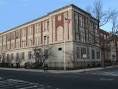 当地医院纽约皇后区长老会医院网站: http://www.nyhq.org/电话: (718) 670-2000 | (800) 282-6684地址: 56-45 Main Street, Flushing, NY 11355Flushing Hospital Medical Center网站: flushinghospital.org/电话: (718) 670-5000地址: 4500 Parsons Blvd, Flushing, NY 11355NYU Langone Cardiovascular Associates网站: http://nyulangone.org/电话: 718-353-4004地址: 142-42 Booth Memorial Avenue
1st Floor, Flushing, NY 11355电话: 718-423-3355地址: 143-51 Roosevelt Avenue
Suite 1A, Flushing, NY 11354Queens Hospital Center网站: http://www.nychealthandhospitals.org/queens/电话: (718) 883-3000地址: 82-68 164th St, Jamaica, NY 11432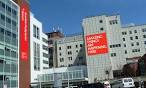 当地警察局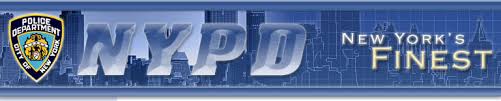 New York City Police Department 109th Precinct网站: http://www.nyc.gov/html/nypd/html/                 precincts/precinct_109.shtml地址: 37-05 Union Street, Flushing, NY 11354电话: (718) 321-2250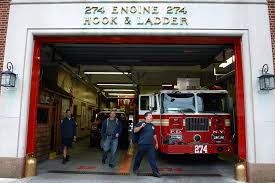 当地消防局FDNY Engine 274地址: 41-20 Murray Street, Flushing, NY 11355当地图书馆图书馆各分馆都会有免费生活或工作技能培训，以及各种文化相关的培训项目。图书馆可以帮助非英语母语的移民了解并融入美国文化和生活。皇后区图书馆网站: www.queenslibrary.org/flushing地址: 41-17 Main St, Flushing, NY 11355电话: (718) 661-1200Queens Library at Queensboro Hill网站:www.queenslibrary.org/branch/queensboro-hill地址: 60-5 Main St, Flushing, NY 11355电话: (718) 359-8332Queens Library at Mitchell-Linden网站: www.queenslibrary.org/mitchell-linden地址: 31-32 Union St, Flushing, NY 11354电话: (718) 539-2330Health Education Library网站: www.healthlibrary.com/地址: 56-45 Main St, Flushing, NY 11355电话: (718) 670-1118当地博物馆Queens Historical SocietyThe Queens Historical Society (QHS)中保存了皇后区的历史。通过各种教育项目和展览向大家展示。 网站: www.queenshistoricalsociety.org/地址: 14335 37th Avenue, Flushing, NY 11354电话: (718) 939-0647Voelker Orth MuseumThe Voelker Orth Museum, Bird Sanctuary and Victorian Garden 是坐落在皇后区 Murray Hill的纽约市标志之一。除了保存了1890年一个德国移民家庭的原貌，该博物馆还为游客提供艺术、教育、自然、文化等讲座，展览等。希望可以保护法拉盛的历史文化遗产。网站: www.vomuseum.org地址: 14919 38th Ave, Flushing, NY 11354电话:  (718) 359-6227Lewis Howard Latimer House Museum路易斯H. Latimer议院，也称Latimer议院或刘易斯Latimer议院，在1887年和1889之间由Sexton家庭在女王安妮样式建筑修建。网站: historichousetrust.org/house/lewis-h-  latimer-house-museum地址: 34-41 137th St, Flushing, NY 11354电话: (718) 961-8585Queens Museum皇后博物馆，以前皇后艺术博物馆，是一个艺术博物馆和教育中心位于在法拉盛草甸 - Corona公园网站: www.queensmuseum.org电话: (718) 592-9700地址: Flushing Meadows Corona Park, New York City Building, Queens, NY 11368纽约科技馆纽约科学馆，也被称为NYSCI，是一个科学博物馆位于弗拉兴梅多斯 - 科罗纳公园在纽约市皇后区，在公园的部分，在科罗纳。网站: nysci.org/地址: 47-01 111th St, Corona, NY 11368电话: (718) 699-0005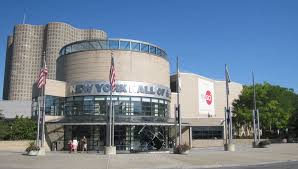 Louis Armstrong House Museum路易斯·阿姆斯特朗之家是路易斯·阿姆斯特朗和他的妻子卢西尔·威尔逊的家，从1943年直到他的去世于1971年。卢切尔把它的所有权给纽约市，以创建一个专注于她丈夫的博物馆。网站: www.louisarmstronghouse.org 地址: 34-56 107th St, Flushing, NY 11368电话: (718) 478-8274Flushing Town Hall法拉盛市政厅是一个历史悠久的市政厅，位于纽约市皇后区的法拉盛区。网站: http://www.flushingtownhall.org/ 地址: 137-35 Northern Blvd, Flushing, NY 11354电话: (718) 463-7700Local Attractions纽约市公园局网站有多种语言:https://www.nycgovparks.org/index.php通过 “Translate” 来选择你的余元 and check out 上有纽约市各类适合家庭的活动介绍.皇后区植物园皇后植物园是皇后区1939年纽约世界博览会的一部分。展会后，花园扩展到占据了法拉盛草地公园的较大部分。网站: www.queensbotanical.org/地址: 43-50 Main St, Flushing, NY 11355电话: (718) 886-3800门票：成人 -  $ 6，老年人（62岁以上） -  $ 4，学生ID为$ 4，儿童（4至12岁） -  $ 2，儿童（3岁及以下） - 免费，会员 - 免费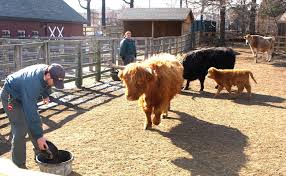 皇后区动物园展品：鸟舍，林地径，南美径，海狮池，大平原，水禽沼泽，家养动物网站: https://queenszoo.com/地址: 53-51 111th St, Corona, NY 11368电话: (718) 271-1500票价:  成人13岁及以上 - $ 8，儿童3至12岁 – $ 5，高级65岁及以上 - $ 6，儿童2及以   下 - 免费当地商场Skyview 商场Nordstrom, Marshalls, Target 等!地址: 40-24 College Pt. Blvd., Flushing, NY 11354Macy's Department Store百货连锁提供品牌服装，配件，家居用品及家居用网站: http://www1.macys.com/地址: 136-50 Roosevelt Ave, Flushing, NY 11354电话: (718) 358-9000Fresh Meadows 商场商场地址: 61-18 190th Street, Queens, NYGolden Shopping Mall各类中国店地址:  41-36 Main Street, Flushing, NYNew World Mall亚洲商场及餐馆 地址:  136-20 Roosevelt Avenue, Flushing, NYThe Shops at Queens Crossing各类亚洲店地址:  136-17 39th Avenue, Flushing, NYFlushing Town Center LP商场 地址: 4024 College Point Boulevard, Flushing, NY政府资源市长办公室移民局移民法律、福利咨询  网站有多种语言:http://www1.nyc.gov/site/immigrants/index.page电话: (212) 788-7654邮局-法拉盛分局邮政、护照服务地址: 4165 Main Street, Flushing, NY 11355电话: (718) 321-6893网站: https://www.usps.com社会安全局地址: 155-10 Jamaica Ave ·电话:  (800) 772-1213社会安全家—Rego Park地址: 6344 Austin St 电话: (800) 772-1213社会安全局地址: 31-08 37th Ave 电话:  (800) 772-1213机动车交通局地址：168-46 91st Avenue, Jamaica, NY 11432网站有多种语言: dmv.ny.gov社区青年局分管青年、成年、家庭及老年事物 网站有多种语言:http://www1.nyc.gov/site/dycd/services/services.page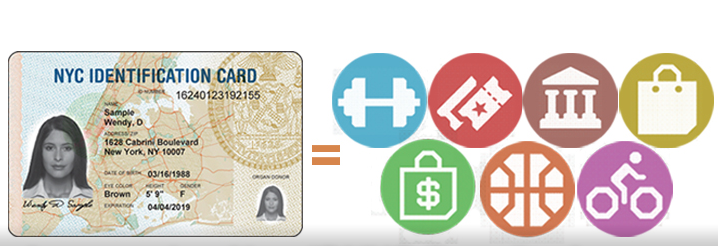 纽约市教育局网站: http://schools.nyc.gov/default.htm教育局网站有多种语言，您可以通过语言下拉菜单选择自己的母语。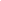 , , , ,  , , 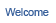 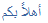 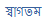 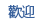 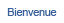 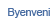 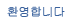 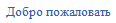 , 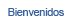 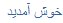 家长及家庭网站: http://schools.nyc.gov/ParentsFamilies/default.htm教育局学术网站:http://schools.nyc.gov/Academics/default.htmOACE – 成人及再继续教育纽约市年满21周岁的市民均可在纽约市任意选择课程。所有课程都由专业老师教授，且免费。PS24目前每周日早8点30至12点30为市民提供免费英语学习班。网站有多种语言供选择:http://schools.nyc.gov/community/AdultEd/default.htm家庭接待室30-48 Linden Place, 2nd Floor, Flushing, NY 11354学生阅读辅助资源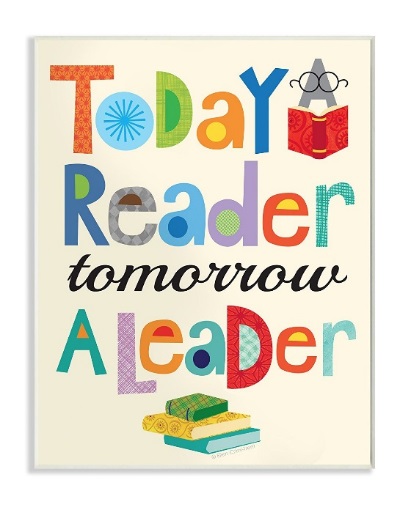 				 nycs.benchmarkuniverse.com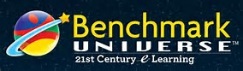  			Thinkcerca.com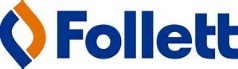 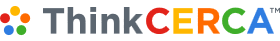 			Follet.com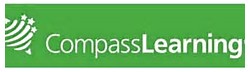 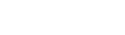 			Compasslearning.com查询成绩及出勤Visit: mystudent.nyc to log in.请联系家长负责人建立账号.PS 24 Queens141-11 Holly AvenueFlushing, NY 11355电话: (718) 359-2288          传真: (718) 460-3251网站: www.ps24queens.weebly.com校长Debra Cassidy		DCassid3@schools.nyc.gov副校长Joann Montoya		JMontoya@schools.nyc.govRenee Klager		RKlager@schools.nyc.govSaher Said		SSaid@schools.nyc.govBani Singh		BSingh@schools.nyc.gov学习指导Ellen Hochberg		EHochbe@schools.nyc.gov青年指导Anita Leiter		ALeiter@schools.nyc.gov学校支持组William Luo		wluo@schools.nyc.gov家长负责人Lu Yin			LYin@schools.nyc.gov